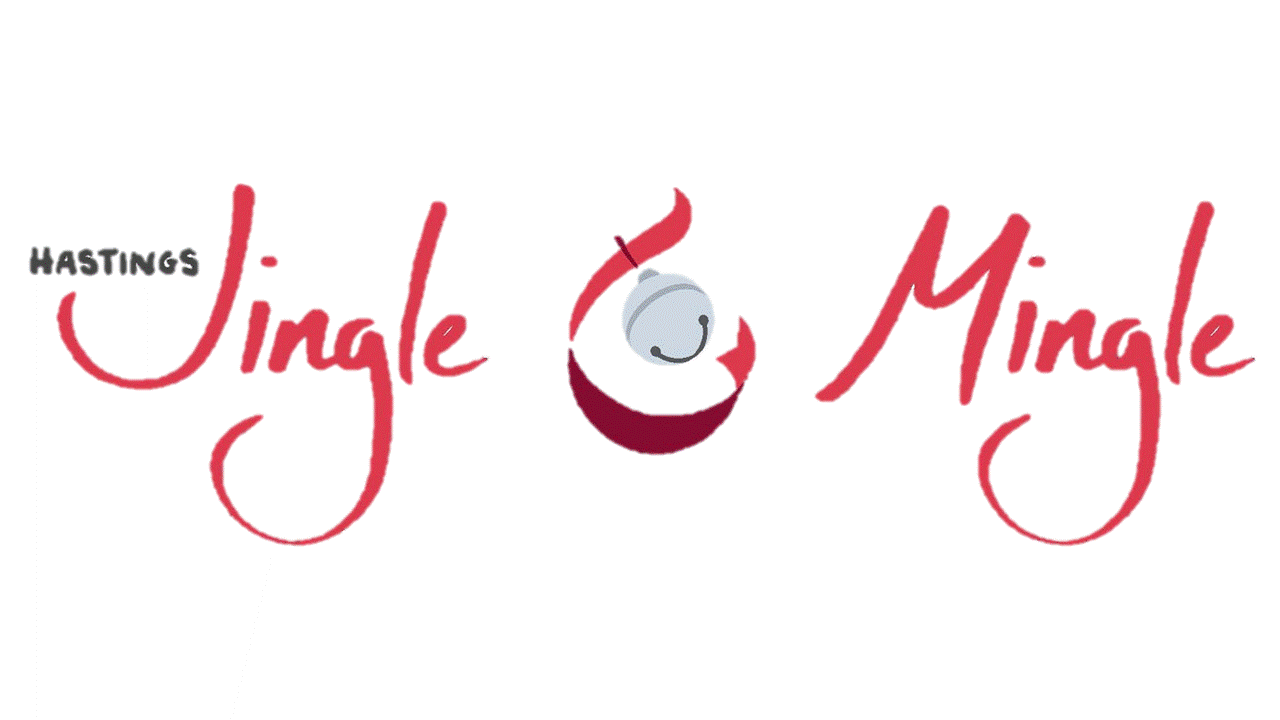 Prince & Princes Essay ContestGirl #9 (age 11)What the Christmas spirit means to me is family coming together. Christmas is he best time of the year. I love the joy that it brings to people. I always help with Christmas shopping, and wrapping gifts, even if I’m bad at wrapping. I like helping my family with Christmas shopping, wrapping presents, and decorating the tree. I also like helping out decorating the cookies. I love walking down town with my family to look at the decorations, and the beautiful snow on the ground. Christmas time makes people happy and giving to others makes my heart happy. It is also a celebration of Jesus’s birthday, and the only reason we have Christmas is because of him and God. This is why I love Christmas, and what the Christmas spirit means to me. 